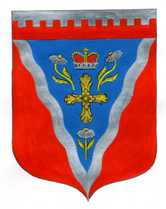 Администрация Ромашкинского сельского поселения Приозерского муниципального района Ленинградской областиП О С Т А Н О В Л Е Н И Еот      07 июня 2024 года                                                                                              №  214                 На основании протеста Приозерской городской прокуратуры № 7-01-2024 от 28.05.2024г., в соответствии с Федеральными законами от 02 марта 2007 года № 25-ФЗ «О муниципальной службе в Российской Федерации» и от 25.12.2008 года № 273-ФЗ «О противодействии коррупции»; Указами Президента Российской Федерации от 01 июля 2010 года № 821 «О комиссиях по соблюдению требований к служебному поведению федеральных государственных служащих и урегулированию конфликта интересов» и от 25 января 2024 года № 71; областным законом от 11.03.2008 года № 14-оз «О правовом регулировании муниципальной службы в Ленинградской области», администрация  Ромашкинского сельского поселения Приозерского муниципального района Ленинградской области П О С Т А Н О В Л Я Е Т: 1.	Внести изменения в постановление администрации от 20.10.2017 г. № 266  «Об утверждении Положения о  комиссии по соблюдению  требований к служебному поведению муниципальных служащий и урегулированию конфликта  интересов в администрации муниципального образования Ромашкинское сельское поселение муниципального образования Приозерский муниципальный район Ленинградской области» (далее – Положение), а именно:1.1.	Пункт 3.1.2 Положения дополнить подпунктом  следующего содержания:« уведомление муниципального служащего о возникновении не зависящих от него обстоятельств, препятствующих соблюдению требований к служебному поведению и (или) требований об урегулировании конфликта интересов».1.2. Положения дополнить подпунктом  следующего содержания «3.2.7. По итогам рассмотрения Уведомления, указанное в абзаце шестом подпункта 3.1.2 пункта 3.1 настоящего Положения, комиссия принимает одно из следующих решений:а) признать наличие причинно-следственной связи между возникновением не зависящих от муниципального служащего обстоятельств и невозможностью соблюдения им требований к служебному поведению и (или) требований об урегулировании конфликта интересов;б) признать отсутствие причинно-следственной связи между возникновением не зависящих от муниципального служащего обстоятельств и невозможностью соблюдения им требований к служебному поведению и (или) требований об урегулировании конфликта интересов.  2. Опубликовать настоящее постановление в средствах массовой информации: Ленинградском областном информационном агентстве (далее «Леноблинформ») http://www.lenoblinform.ru, разместить в сети Интернет на официальном сайте муниципального образования Ромашкинское сельское поселение муниципального образования Приозерский муниципальный район Ленинградской области www. Ромашкинское.РФ.3. Постановление вступает в силу с момента его официального опубликования.4. Контроль за исполнением настоящего постановления оставляю за собой.Глава администрации                                                                                 С.В.Танков                              Трепагина О.П.  (813 79 99-555)Разослано: дело-2, прокуратура-1,  СМИ -1О внесении изменений в постановление администрации от 20.10.2017 года № 266«Об утверждении Положения о  комиссии по соблюдению  требований к служебному поведению муниципальных служащий и урегулированию конфликта  интересов в администрации муниципального образования Ромашкинское сельское поселение муниципального образования Приозерский муниципальный район Ленинградской области»